Kurs španskog jezika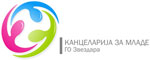 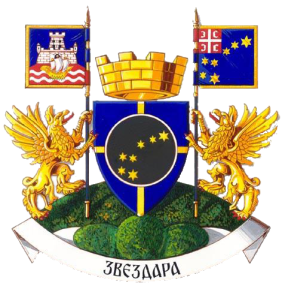 Obrazac za prijavu: 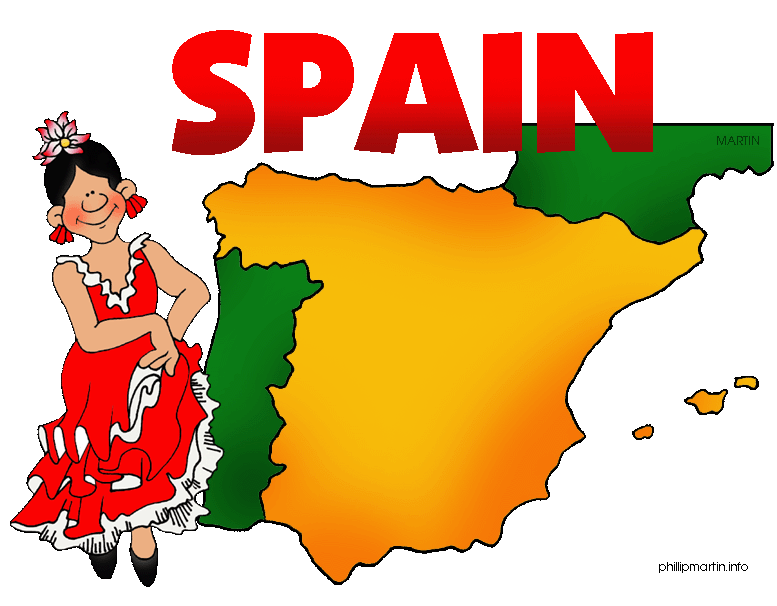 Ime i prezime Godina rođenja Poznavanje jezika na skali 1-5 Šta očekujete od kursa?Koju latinoameričku seriju ste najviše voleli? 